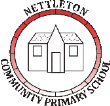 2019 Key Stage Two DataCohort Information9 Pupils 	Mobile Pupils  44%	SEND Pupils 33%Expected Level% of children who were at the expected level at the end of Year 6 2019 compared to National 2019.Higher Level% of children who were at the higher level at the end of Year 6 2019 compared to National 2019.Progress Measuresis national averageSchool 2019National 2019Reading (TEST)89%73%Writing (Teacher Assessment)89%78%Maths (TEST)67%79%Grammar, Spelling and Punctuation(TEST)89%78%Reading (Test), Writing (Teacher Assessment), Maths (Test) combined67%65%School 2019National 2019Reading (TEST)11%27%Writing (Teacher Assessment)0%20%Maths (TEST)0%27%Grammar, Spelling and Punctuation(TEST)33%36%Reading (Test), Writing (Teacher Assessment), Maths (Test) combined0%11%ReadingWritingMathsUs 2019-0.7-3.5-3.6